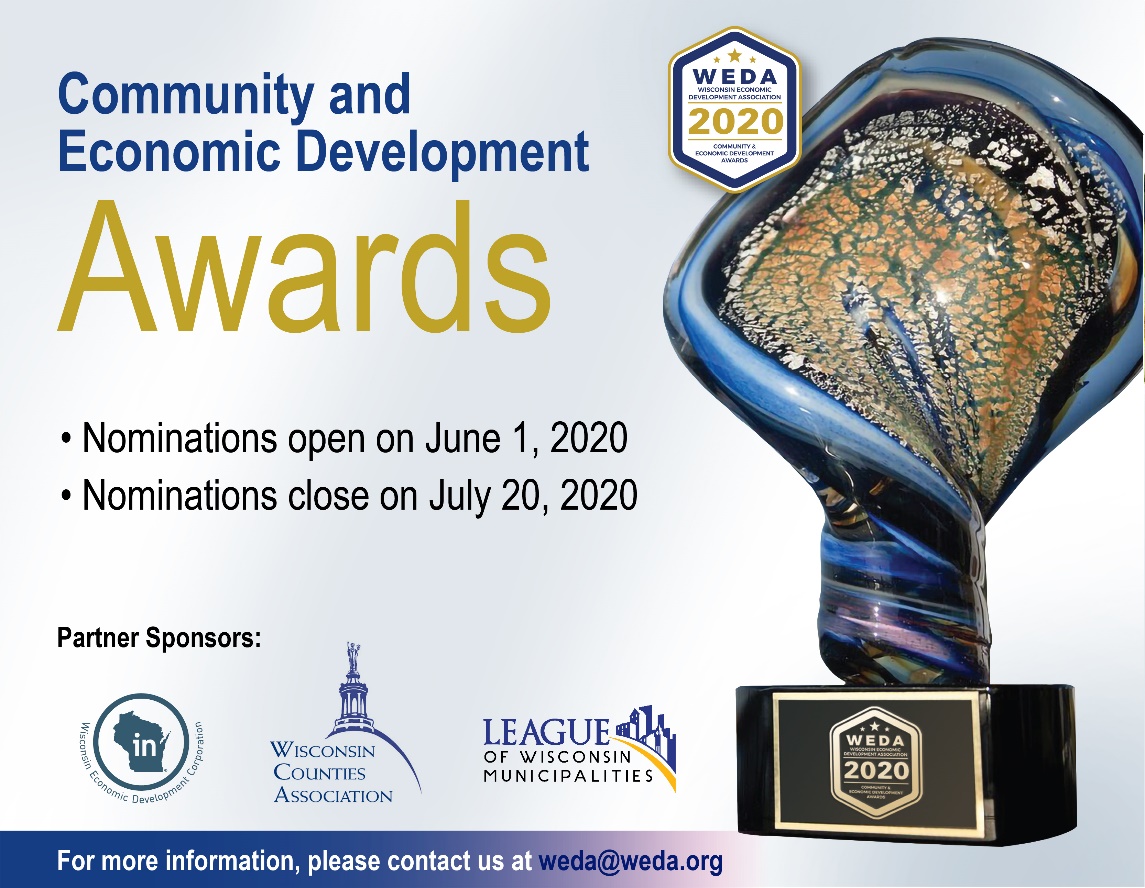 Economic Driver Award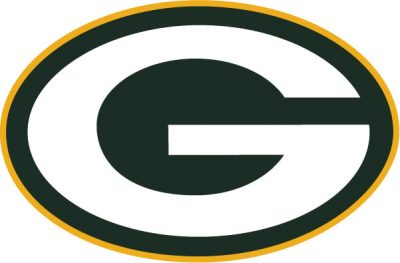 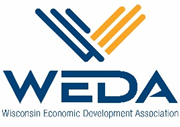 WEDA’S Community & Economic Development AwardsABOUT THE AWARDS:This is an excellent opportunity to recognize individuals, businesses, projects and organizations that are making significant contributions to the economy of Wisconsin.  It is also a good way to spotlight best practices in Community & Economic Development and the important role each play in growing our economy.   Awards winners will be featured in publications and press releases across Wisconsin.  SELECTION PROCESS:An impartial panel of partners, sponsors and WEDA members will screen the nominations to ensure that they are complete and appropriate. The judges will independently score each nomination. The WEDA staff will tabulate the scores to determine the finalists and award-winning nominations. The judges scoring and rankings will determine the winners in each category.  APPLICATION DEADLINE: Noon on July 20, 2020.  No late nominations will be considered. All applications are to be filled out online and submitted electronically to weda@weda.org AWARDS CEREMONY:The ceremony will be the evening of September 16th, 2020 at The Edgewater Hotel in Madison. All nominees and their nominators are encouraged to register and attend! WEDA’s Community & Economic Development Award - Partners: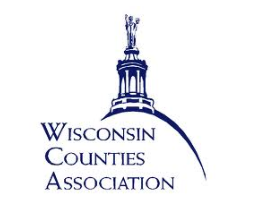 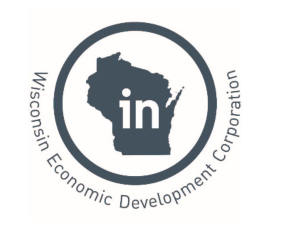 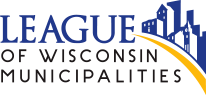 Economic DriverThis award recognizes a business that has continued to invest in their Wisconsin operations over a number of years.  Nominations should provide specific examples that address several but not all of the following criteria:   Continued investment and job creation in the State of Wisconsin; Commitment to innovation and diversification, advancing their business models and product development efforts; Commitment to their employees and being an employer of choice; Commitment to the communities in which they operate; Commitment to worker safety and the environment.  If you have any questions, please contact WEDA staff? Brian DoudnaWisconsin Economic Development Association(608) 255-5666bdoudna@weda.org Final Nominations are to be submitted to:  weda@weda.org Organization Nominated:    Organization Contact Name   Address:  City / State / Zip:  Phone:                            Email: Nominator Name: Company Name: Address: City / State / Zip:  Phone:                    Email: Please list what development tools were used on the project:Tax Incremental Finance District		 Historic Tax Credit	 New Market Tax Credits  Revolving Loan Fund			 WI Fast Forward	 WHEDA Loan USDA				 CDBG 		 Redevelopment Authority  Transportation Economic Assistance	 WEDC Tax Credits/Loans WEDC Technical AssistanceDescription of Technical Assistance or Other Programs: Summary:Total Investment:			Jobs Retained: Private Sector Investment: 	Jobs Created: Public Investment: 									Two Page Nomination NarrativeIdentify the business and provide an overview of the company's history.  Specifically, what is the company's history in Wisconsin and in your community?  Describe the significance of this business to your community or region and why you consider it to be an economic driver.  Describe and provide examples of how the business participates in supporting organizations and civic projects in the communities in which they operate.Identify the business's investment and direct job creation efforts in Wisconsin over the past three years: Est. Building Investment:     2015: 2016:2017:Est. Equipment Investment: 2015:2016:2017:Est. Increase in WI Payroll:  2015:2016:2017: Total of Full Time Equivalent jobs: 2015: 2016:2017:Describe any significant items that these activities represent to the company:Detail the business's investments and best practices in the following categories: Commitment to innovation and diversification advancing their business models and product development effortsCommitment to their employees and being an employer of choiceCommitment to the communities in which they operateCommitment to worker safety and the environment5.  Please submit any articles, awards, or photos that support your nomination (Maximum of 5 pages).